Wedding Song (There Is Love)Noel Paul Stookey 1971INTRO:  / 1 2 / 1 2 /[D]/[D]/[E7]/[E7]/[Gsus2]/[Gsus2]/[D]/[D]He is [D] now to be a-[A]mong youAt the [Gsus2] calling of your [D] heart[Bm] Rest assured this [D] troubadorIs [A] acting in His [A] partThe [D] union of your [A] spirits, hereHas [Gsus2] caused Him to re-[D]mainFor when-[Bm]ever two or [D] more of youAre [A] gathered in His [A] nameThere is [Gsus2] love /[Gsus2]/[Gsus2]/[Gsus2]There is [D] love /[D]/[E7]/[E7]/[Gsus2]/[Gsus2]/[D]/[D]Well a [D] man shall leave his [A] motherAnd a [Gsus2] woman leave her [D] homeAnd [Bm] they shall travel [D] on to whereThe [A] two shall be as [A] oneAs it [D] was in the be-[A]ginningIs [Gsus2] now and ‘til the [D] end[Bm] Woman draws her [D] life from manAnd [A] gives it back a-[A]gainAnd there is [Gsus2] love /[Gsus2]/[Gsus2]/[Gsus2]There is [D] love /[D]/[E7]/[E7]/[Gsus2]/[Gsus2]/[D]/[D]Ah then [G] what's to be the [Em] reasonFor be-[A]coming man and [D] wife?Is it [G] love that brings you [Em] hereOr [A] love that brings you [D] life? [D] For if [D] loving is the [A] answerThen [Gsus2] who's the giving [D] for?Do [Bm] you believe in [D] somethingThat you've [A] never seen be-[A]foreAh there's [Gsus] love /[Gsus2]/[Gsus2]/[Gsus2]Ah there’s [D] love /[D]/[E7]/[E7]/[Gsus2]/[Gsus2]/[D]/[D]La la [D] la la-la-la [A] la-laLa la-la-[Gsus2]la-la la la-[D]laLa [Bm] la la-la la [D] la laLa-la [A] la la-la-la [A] laAh the [D] marriage of your [A] spirits hereHas [Gsus2] caused Him to re-[D]mainFor when-[Bm]ever two or [D] more of youAre [A] gathered in His [A] nameThere is [Gsus2] love /[Gsus2]/[Gsus2]/[Gsus2]There is [D] love /[D]/[E7]/[E7]/[Gsus2]/[Gsus2]/[D]/[D] 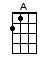 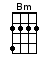 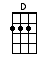 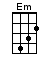 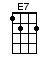 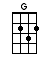 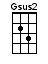 www.bytownukulele.ca